Технологическая карта занятияФИО участника: Секирникова Татьяна ВладимировнаОбразовательная(ые) область(и): речевое развитиеТема занятия: «Долгим зимним вечером»Возрастная группа: старшая группаЦель занятия: ознакомление детей старшей группы со сказкой С.Г. Козлова «Долгим зимним вечером».Задачи занятия:Образовательные: продолжать учить внимательно и заинтересованно слушать сказки.Развивающие: развивать слуховое и зрительное внимание через чтение сказки и посредством дидактической игры; развивать диалогическую речь через беседу по тексту.Воспитательные: воспитывать дружеские взаимоотношения; желание помогать друзьям.Планируемые результаты занятия: ознакомление детей старшей группы со сказкой С.Г.Козлова «Долгим зимним вечером».Подготовительная работа:  Материалы и оборудование: сказка С.Г. Козлова «Долгим зимним вечером»,  картинки с изображением животных, замороженный листик, тазик с теплой водой, письмо, посылка.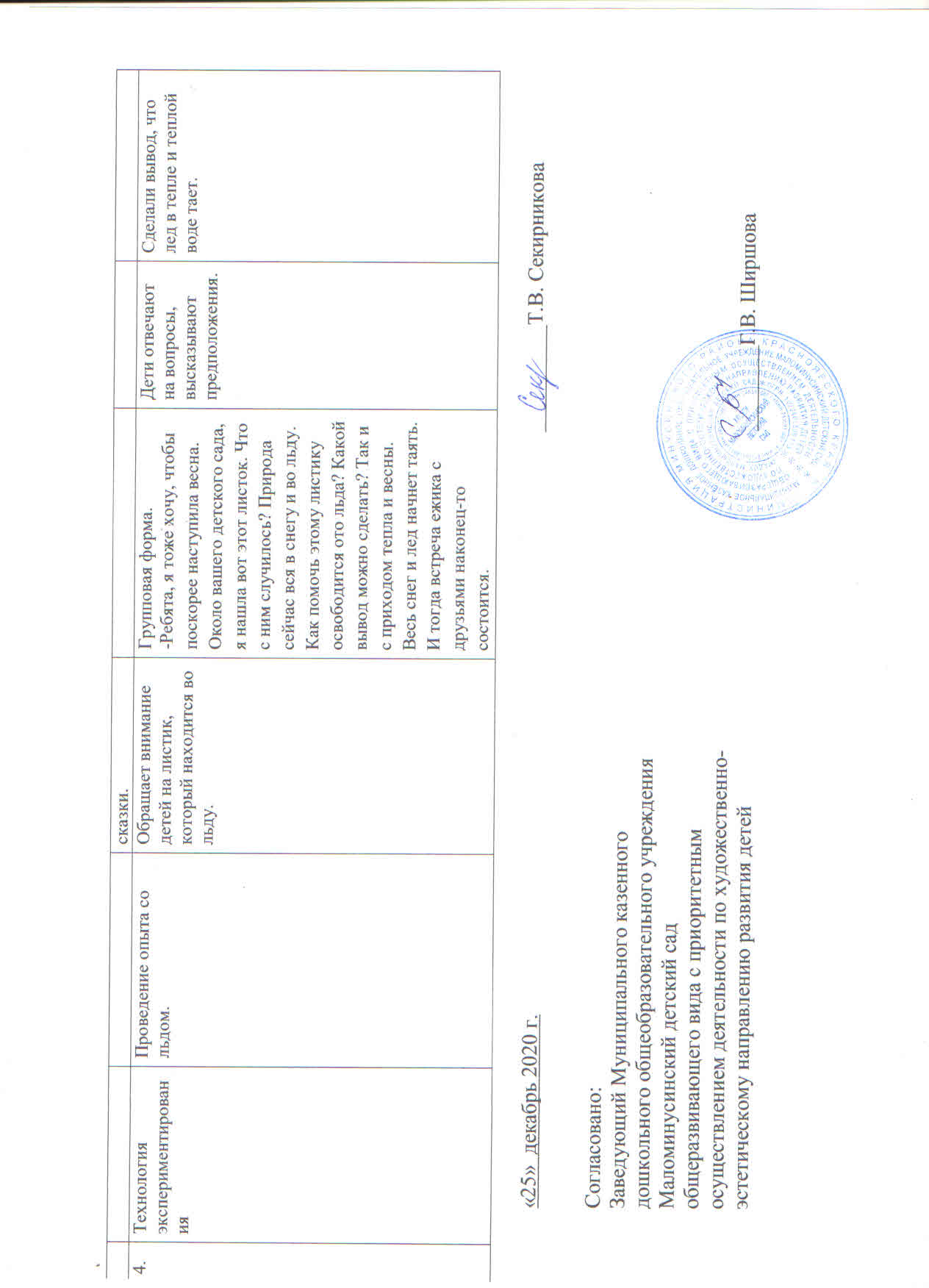 Приложение 1Дорогие и группы !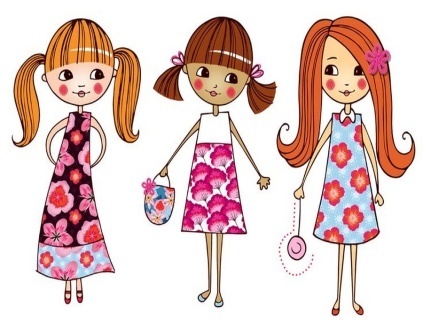 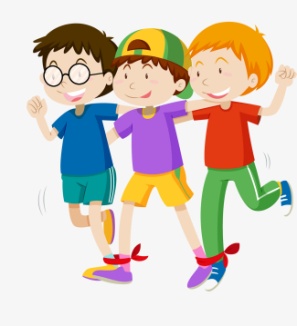 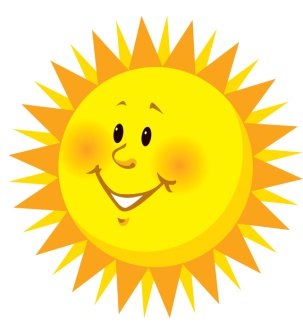 Дарим вам нашу любимую  .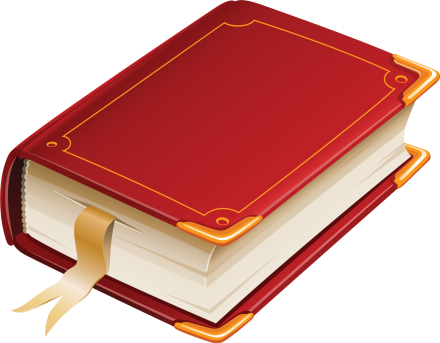 группы .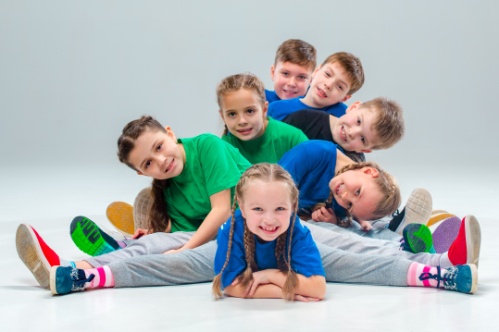 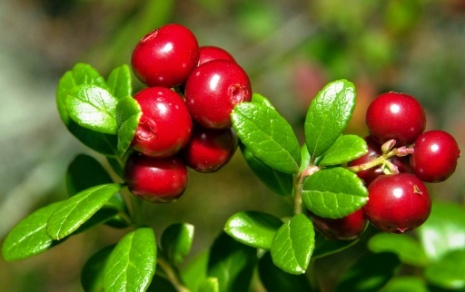 №Этапы, продолжи-тельностьЗадачи этапаДеятельность педагогаМетоды, формы, приемыПредполагаемая деятельность детейПланируемые результаты1.Организационно-мотивационный этапОрганизация направленного внимания и формирование интереса у детей к теме занятияВоспитатель совместно с детьми читает письмо (приложение 1), рассматривают посылку. Рассматривает с детьми обложку новой книги. Спрашивает, что они видят на обложке.Беседа, групповая форма.Открывают посылку, читают письмо вместе с воспитателем. Отвечают на вопросы.Рассмотрели обложку книги, показали заинтересованность к теме занятия.2.Основной этап2.1.Этап постановки проблемыСоздание проблемной ситуации, формулировка проблемы в доступной для детей формеСтавит перед детьми проблемный вопрос: «Когда сможет ежик встретиться с друзьями?».Беседа. Проблемный вопрос,  групповая форма работы.Отвечают на вопросы воспитателяСделали предположение на планируемый результат. Испытали затруднение при поиске ответа на проблемный вопрос. Определили необходимые действия.2.2.Этап ознакомления с материаломУсвоение сказки Сергея Козлова «Долгим зимним вечером».Читает  сказку Сергея Козлова «Долгим зимним вечером».Задает детям вопросы по прочитанному отрывкуЧтение художественной литературы, групповая форма.Беседа о прочитанном (вопросы по содержанию, наводящие вопросы)Какое время года сейчас в сказке?Кто главный герой сказки?Что обычно делают ежики зимой?Почему наш ежик не спит?О чем мечтал ежик? Почему?Встретится  ли ежик со своими друзьями? Когда это произойдет?Почему их встреча состоится?Какую пользу стал бы приносить ежик своим друзьям после окончания зимы?Если ежик помогал друзьям и заботился о них, то какой он? Назовите друзей ежика.Какой герой сказки вам понравился больше всего? Почему?Нужно ли помогать и заботиться друг о друге, как это делали герои сказки? Почему?Слушают произведение.Отвечают на вопросыУсвоили содержание прочитанной сказки.Ответили на заданные вопросы: определили характеры персонажей, поступки и мотивы поступков, идею.2.3.Этап практического решения проблемы Овладение действиями, способами решения проблемыПредлагает выполнить задание.Д\и «Герои сказки».Выполняют задание на  определение героев из сказки. Если этот герой был в сказке-похлопайте, если не был – потопайте.Выполнили предложенные задания.3.Заключительный этапПодведение итогов деятельности, обобщение полученного опыта, формирование элементарных навыков самооценкиВозвращает детей к мотиву, проводит беседу по достижению цели, совместно с детьми определяет результативность проделанной работы,  высказывает свое отношение к отрывку Беседа, групповая форма.1. Ребята, так все-таки ежик встретится с друзьями? Почему их встреча произойдет?2. Чему учит эта сказка?3. Мне эта сказка очень понравилась, а вам?Дети отвечают на вопросы, высказывают своё отношение к сказке.Определили, достигли ли цели.